EmentaEstudo do repertório instrumental, coral e de banda tendo em vista o conhecimento de estilo, com aplicação da técnica de gesto como elemento da transmissão para o conjunto a interpretação baseada na fraseologia, dinâmica, agógica, caráter e características musicais de cada época. Continuação de Regência IIIObjetivosProceder os estudos de Regência enquanto execução musical, com vistas à abordagem e desenvolvimento das diversas técnicas inerentes à regência, sua aplicação sobre repertório e a formação das habilidades profissionais na áreaConteúdosTécnica de Gesto: desenvolvimento e aprofundamento dos elementos básicosTécnica de Ensaio: fundamentosLeitura e Estudo da partituraTreinamento auditivo aplicado à RegênciaRepertórios Corais a Capela e Instrumentais a ter e quatro partesInvestigação bibliográficaMetodologiaAtividades práticas e téorico-práticas em inter-relação com as disciplinas de literatura e repertórioLeituras e estudos dirigidosExploração de repertórios e bibliografiaAvaliaçãoProcessual nas atividades práticas, fundamentada em gravações de vídeo (50%)Auto avaliação, fundamentada em gravações de vídeo (20%)Escrita sobre os fundamentos teóricos (30%)BibliografiaBRANDÃO, José Maurício Valle. The Art of Orchestral Conducting: an annotated bibliography. Saarbrucken: LAP Academic Publishing, 2011.GALKIN, Elliott. A History of Orchestral Conducting in theory and practice. Hillsdale: Pedragon Press, 1989.GREEN, Elizabeth. The Modern Conductor. 7th Edition. New York: Pearson, 2004.LEBRECHT, Norman. The Maestro Myth: great conductonrs in pursuit of power. New York: Citadel Editions, 2001.PRAUSNITZ. Frederik. Score and Podium: a complete guide to conducting. New York: W. W. Norton & Co, 1983RUDOLF, Max. The Grammar of Conducting. 3rd Edition. New York: Schirmer Books, 1995.THOMAS, Kurt. Lehrbuch der Chorleitung. Wiesbaden: Breitkopf & Härtel, 1935.UNIVERSIDADE FEDERAL DA BAHIAEscola de Música Departamento de MúsicaPROGRAMA DE COMPONENTECURRICULARCÓDIGONOMEMUS B92REGÊNCIA IVCARGA HORÁRIACARGA HORÁRIACARGA HORÁRIACARGA HORÁRIAMÓDULOMÓDULOMÓDULOCURSO(S)ANO VIGENTE TPETOTALTPEGraduação20161734---511515---Graduação2016Programa de componente curricular proposto na reunião do Departamento, em 06/05/2016Pedro Ribeiro Kroger JuniorChefe do Departament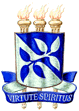 